BANDIRMA İLÇE MİLLİ EĞİTİM MÜDÜRLÜĞÜBAŞARIYI İZLEME ve GELİŞTİRME PROJESİTASARIM BECERİ ATÖLYELERİ ve YENİLİKÇİ EĞİTİM-ÖĞRETİM ORTAMLARIETKİNLİK PLANIBANDIRMA İLÇE MİLLİ EĞİTİM MÜDÜRLÜĞÜBAŞARIYI İZLEME ve GELİŞTİRME PROJESİTASARIM BECERİ ATÖLYELERİ ve YENİLİKÇİ EĞİTİM-ÖĞRETİM ORTAMLARIETKİNLİK PLANIBANDIRMA İLÇE MİLLİ EĞİTİM MÜDÜRLÜĞÜBAŞARIYI İZLEME ve GELİŞTİRME PROJESİTASARIM BECERİ ATÖLYELERİ ve YENİLİKÇİ EĞİTİM-ÖĞRETİM ORTAMLARIETKİNLİK PLANIBANDIRMA İLÇE MİLLİ EĞİTİM MÜDÜRLÜĞÜBAŞARIYI İZLEME ve GELİŞTİRME PROJESİTASARIM BECERİ ATÖLYELERİ ve YENİLİKÇİ EĞİTİM-ÖĞRETİM ORTAMLARIETKİNLİK PLANIBANDIRMA İLÇE MİLLİ EĞİTİM MÜDÜRLÜĞÜBAŞARIYI İZLEME ve GELİŞTİRME PROJESİTASARIM BECERİ ATÖLYELERİ ve YENİLİKÇİ EĞİTİM-ÖĞRETİM ORTAMLARIETKİNLİK PLANIBANDIRMA İLÇE MİLLİ EĞİTİM MÜDÜRLÜĞÜBAŞARIYI İZLEME ve GELİŞTİRME PROJESİTASARIM BECERİ ATÖLYELERİ ve YENİLİKÇİ EĞİTİM-ÖĞRETİM ORTAMLARIETKİNLİK PLANIBANDIRMA İLÇE MİLLİ EĞİTİM MÜDÜRLÜĞÜBAŞARIYI İZLEME ve GELİŞTİRME PROJESİTASARIM BECERİ ATÖLYELERİ ve YENİLİKÇİ EĞİTİM-ÖĞRETİM ORTAMLARIETKİNLİK PLANIBANDIRMA İLÇE MİLLİ EĞİTİM MÜDÜRLÜĞÜBAŞARIYI İZLEME ve GELİŞTİRME PROJESİTASARIM BECERİ ATÖLYELERİ ve YENİLİKÇİ EĞİTİM-ÖĞRETİM ORTAMLARIETKİNLİK PLANIOkul/ KurumOkul/ KurumENERJİSA BANDIRMA FEN LİSESİENERJİSA BANDIRMA FEN LİSESİENERJİSA BANDIRMA FEN LİSESİENERJİSA BANDIRMA FEN LİSESİENERJİSA BANDIRMA FEN LİSESİENERJİSA BANDIRMA FEN LİSESİEtkinliği Gerçekleştiren ÖğretmeninAdı-Soyadı  Etkinliği Gerçekleştiren ÖğretmeninAdı-Soyadı  YASEMİN DERMENCİ-DİLEK AKTAŞYASEMİN DERMENCİ-DİLEK AKTAŞYASEMİN DERMENCİ-DİLEK AKTAŞYASEMİN DERMENCİ-DİLEK AKTAŞYASEMİN DERMENCİ-DİLEK AKTAŞYASEMİN DERMENCİ-DİLEK AKTAŞBranşBranşBİYOLOJİBİYOLOJİBİYOLOJİBİYOLOJİBİYOLOJİBİYOLOJİTelefonTelefon0505621822805056218228E-postaE-postayasemindermenci@hotmail.comyasemindermenci@hotmail.comUygulamayı Geliştiren Diğer ÖğretmenlerUygulamayı Geliştiren Diğer ÖğretmenlerUygulamayı Geliştiren Diğer ÖğretmenlerUygulamayı Geliştiren Diğer ÖğretmenlerUygulamayı Geliştiren Diğer ÖğretmenlerUygulamayı Geliştiren Diğer ÖğretmenlerUygulamayı Geliştiren Diğer ÖğretmenlerUygulamayı Geliştiren Diğer ÖğretmenlerSıra  Adı Soyadı  Adı Soyadı  BranşBranşTelefonTelefonE-posta123 Etkinlik Bilgileri Etkinlik BilgileriA. Etkinliğin AdıKALP DİSEKSİYONUB. Etkinliğin Gerçekleştirildiği Yer(Etkinlik Tasarım Beceri Atölyesinde mi Yenilikçi Eğitim-Öğretim Ortamında mı gerçekleşti?)TASARIM BECERİ ATÖLYESİ(BİYOLOJİ LAB)C. Etkinliğin Amacı Öğrencilere memeli kalbinin yapısı ve çalışmasında etkili yapıları kavratmak.D. Etkinliğin Hedef Kitlesi 11.SINIF ÖĞRENCİLERİE. Etkinliğin Tarihi07.04.2022F. Etkinliğin Özeti-11.Sınıflardan 30 öğrenci belirlendi.-Atölyemizi düzenledik.-Öğrenciler gruplara ayrıldı.-Diseksiyon işlemi için malzemeleri öğrencilerden  hazırlamalarını istedik.-Derste işlenen kalp ile ilgili bölümleri memeli kalbi üzerinde belirlemelerini ve incelemelerini istedik.G. Etkinliğin Sonunda Elde Edilen Çıktılar ve Sonuçları -Öğrenciler merak ve heyecan içerisinde aynı zaman da uyumlu bir şekilde çalıştılar.-Deneysel becerilerini geliştirdiler.-Kalbin yapı ve çalışma sistemini görerek öğrendiler.H. Diğer (Eklemek istediğiniz afiş, fotoğraf, link vb. görselleri bu kısma ekleyiniz.)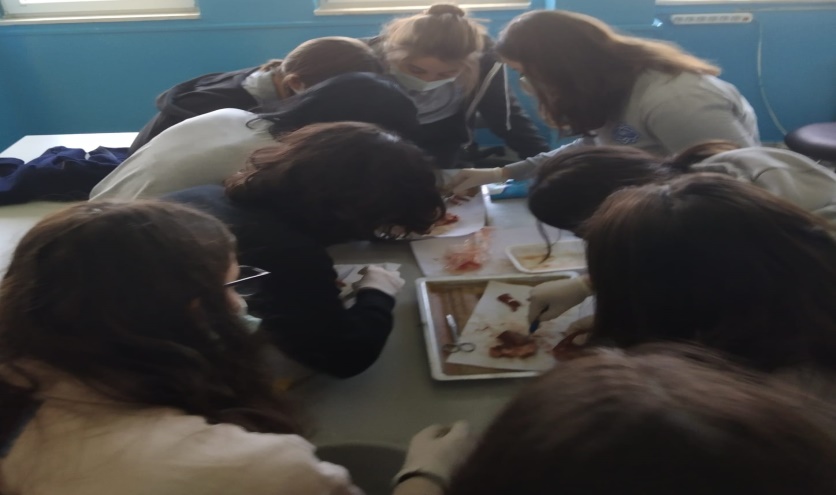 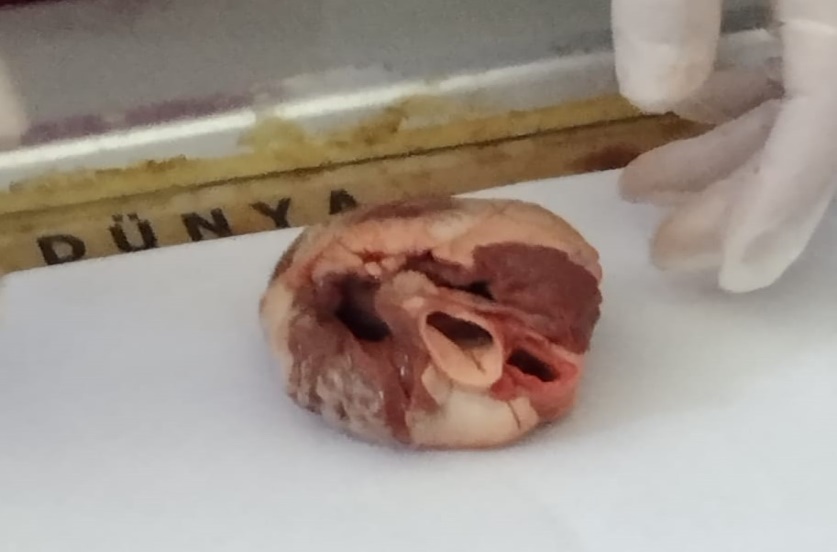 